Техническое задание на поставку комплекса реагентов для защиты оборудования от коррозии на установках ЭЛОУ АТ-1, ЭЛОУ АТ-2, ЭЛОУ АТ-3Филиала ООО «РУСИНВЕСТ» - «ТНПЗ»г. ТюменьФизико-химическая характеристика образца нефтиПринципиальная схема установки ЭЛОУ АТ-1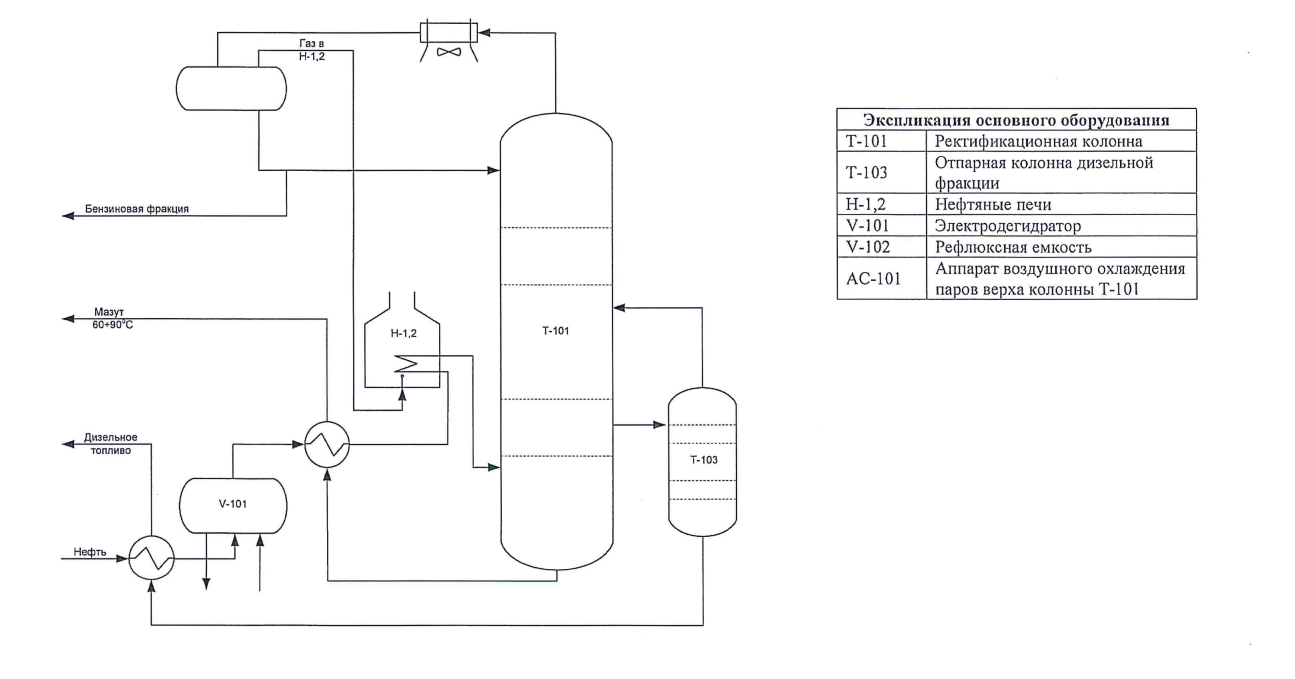 Принципиальная схема установки ЭЛОУ АТ-2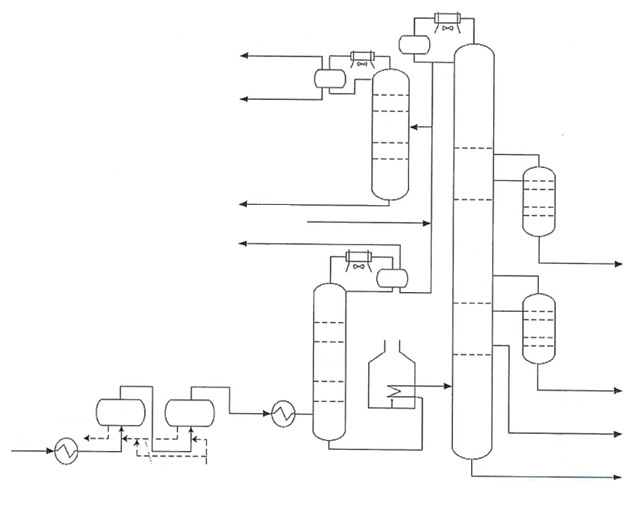 Принципиальная схема установки ЭЛОУ АТ-3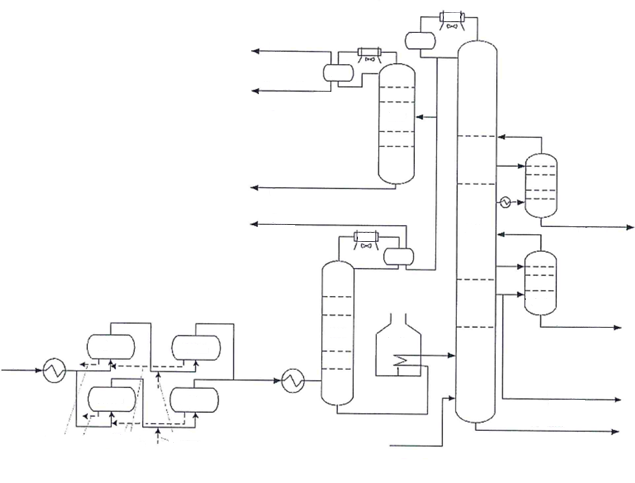 Характеристика оборудования реагентного хозяйстваустановок ЭЛОУ АТ-1, ЭЛОУ АТ-2, ЭЛОУ АТ-31.Предмет поставкиПоставка комплекса химических реагентов для нужд филиала ООО «РУСИНВЕСТ» - «ТНПЗ»Поставка комплекса химических реагентов для нужд филиала ООО «РУСИНВЕСТ» - «ТНПЗ»2.Предприятие-заказчикФилиал ООО «РУСИНВЕСТ» - «ТНПЗ»Филиал ООО «РУСИНВЕСТ» - «ТНПЗ»3.Место поставки625047, Тюменская область, г. Тюмень, 6-й км. Старого Тобольского тракта, 20625047, Тюменская область, г. Тюмень, 6-й км. Старого Тобольского тракта, 204.Срок поставкиПоквартально в зависимости от фактической потребности в химиреагентах ТЦПН №1Поквартально в зависимости от фактической потребности в химиреагентах ТЦПН №15.Количество;условия допуска новых реагентовПланируемое потребление в 2024 году:Деэмульгатор – 15,173 т;Ингибитор – 4,425 т;Нейтрализатор – 5,601 т.В случае отсутствия опыта применения на объектах филиала ООО «РУСИНВЕСТ» - «ТНПЗ» закупка новых реагентов не допускается.Планируемое потребление в 2024 году:Деэмульгатор – 15,173 т;Ингибитор – 4,425 т;Нейтрализатор – 5,601 т.В случае отсутствия опыта применения на объектах филиала ООО «РУСИНВЕСТ» - «ТНПЗ» закупка новых реагентов не допускается.6.ТараСтандартные бочки объемом 200 л.Тара должна иметь маркировку либо упаковочный лист со следующими данными:  - наименование предприятия-изготовителя и (или) его товарный знак;   - наименование продукта;   - дата изготовления;   - номер партии;  - масса брутто и нетто;   - обозначение стандарта на продукцию.Стандартные бочки объемом 200 л.Тара должна иметь маркировку либо упаковочный лист со следующими данными:  - наименование предприятия-изготовителя и (или) его товарный знак;   - наименование продукта;   - дата изготовления;   - номер партии;  - масса брутто и нетто;   - обозначение стандарта на продукцию.7.Срок храненияГарантийный срок хранения химреагента должен составлять не менее 1 года. Дата изготовления химреагента не должна превышать 6 месяцев на дату поставки.Гарантийный срок хранения химреагента должен составлять не менее 1 года. Дата изготовления химреагента не должна превышать 6 месяцев на дату поставки.8.Технические условияТехнические условияТехнические условияДеэмульгаторI. Технические требованияФизическое состояние - нефтерастворимая жидкость, не содержащая метанол.Класс опасности - не опаснее 3-го класса (ГОСТ 12.1.007).Температура застывания - не выше минус 40 °С.Условия хранения - стабилен в течение года при температуре окружающей среды (от минус 40 °С до плюс 40 °С).Воздействие кислорода воздуха - устойчив к разложению и самовоспламенению.II. Технические условия для деэмульгатора — обеспечение:содержания солей в обессоленной нефти до 3 мг/дм3; содержания воды в обезвоженной нефти - до 0,1 % масс;содержание нефти в сточной воде, не более 50 мг/дм3.I. Технические требованияФизическое состояние - нефтерастворимая жидкость, не содержащая метанол.Класс опасности - не опаснее 3-го класса (ГОСТ 12.1.007).Температура застывания - не выше минус 40 °С.Условия хранения - стабилен в течение года при температуре окружающей среды (от минус 40 °С до плюс 40 °С).Воздействие кислорода воздуха - устойчив к разложению и самовоспламенению.II. Технические условия для деэмульгатора — обеспечение:содержания солей в обессоленной нефти до 3 мг/дм3; содержания воды в обезвоженной нефти - до 0,1 % масс;содержание нефти в сточной воде, не более 50 мг/дм3.НейтрализаторI. Технические требования:Физическое состояние - жидкость (растворимость в бензине).Класс опасности - не опаснее 3-го класса (ГОСТ 12.1.007)Температура застывания - не выше минус 40°С.Условия хранения - стабильны в течение года при температуре окружающей среды (от минус 40°С до плюс 40°С).Воздействие кислорода воздуха - устойчив к разложению и самовоспламенению.II. Технические условия для реагентов защиты от коррозии:- обеспечение значения водородного показателя (ph) в рефлюксных водах - для всех установок 6,5÷8,5I. Технические требования:Физическое состояние - жидкость (растворимость в бензине).Класс опасности - не опаснее 3-го класса (ГОСТ 12.1.007)Температура застывания - не выше минус 40°С.Условия хранения - стабильны в течение года при температуре окружающей среды (от минус 40°С до плюс 40°С).Воздействие кислорода воздуха - устойчив к разложению и самовоспламенению.II. Технические условия для реагентов защиты от коррозии:- обеспечение значения водородного показателя (ph) в рефлюксных водах - для всех установок 6,5÷8,5Ингибитор коррозииI. Технические требования:Физическое состояние - жидкость (растворимость в бензине).Класс опасности - не опаснее 3-го класса (ГОСТ 12.1.007)Температура застывания - не выше минус 40°С.Условия хранения - стабильны в течение года при температуре окружающей среды (от минус 40°С до плюс 40°С).Воздействие кислорода воздуха - устойчив к разложению и самовоспламенению.II. Технические условия для реагентов защиты от коррозии:- обеспечение содержания растворенного железа в рефлюксных водах - не более 2,0 мг/дм3;- защита от коррозии (HCl, H2S). Скорость коррозии оборудования и трубопроводов до 0,1 мм в год.I. Технические требования:Физическое состояние - жидкость (растворимость в бензине).Класс опасности - не опаснее 3-го класса (ГОСТ 12.1.007)Температура застывания - не выше минус 40°С.Условия хранения - стабильны в течение года при температуре окружающей среды (от минус 40°С до плюс 40°С).Воздействие кислорода воздуха - устойчив к разложению и самовоспламенению.II. Технические условия для реагентов защиты от коррозии:- обеспечение содержания растворенного железа в рефлюксных водах - не более 2,0 мг/дм3;- защита от коррозии (HCl, H2S). Скорость коррозии оборудования и трубопроводов до 0,1 мм в год.9.Сырье и характеристика технологического процессаВ качестве расчетного сырья принять нефть трубопроводнойсистемы АО «Транснефть-Сибирь» (1 группы по степени подготовки). Качество сырья приведено в приложении 1.Принципиальные схемы установок ЭЛОУ АТ-1, ЭЛОУ АТ-2, ЭЛОУ АТ-3 приведены в приложениях 2, 3, 4.В качестве расчетного сырья принять нефть трубопроводнойсистемы АО «Транснефть-Сибирь» (1 группы по степени подготовки). Качество сырья приведено в приложении 1.Принципиальные схемы установок ЭЛОУ АТ-1, ЭЛОУ АТ-2, ЭЛОУ АТ-3 приведены в приложениях 2, 3, 4.10.Особые условия и требования к сопроводительной документацииПоставляемый реагент обязательно должен быть новым (товаром, который не был в употреблении, ранее не использованным, в том числе который не был восстановлен, не были восстановлены потребительские свойства), поставка восстановленных химреагентов не допускается.Использование существующего оборудования реагентного хозяйства по приему, приготовлению рабочих растворов и их дозированию (характеристика представлена в приложении 5).Поставка химреагентов сопровождается комплектом сопроводительной технической документации на русском языке:паспорт безопасности по ГОСТ 30333. Копия паспорта должна иметь читаемый электронными средствами QR-код, либо подпись и печать уполномоченного органа по регистрации паспортов безопасности (п. 4.2.9 указанного ГОСТ) для проверки его подлинности;паспорт качества, с указанием наименований показателей с единицами измерения, методов испытаний, норм по НД, фактических данных, даты изготовления химреагента;копия нормативного документа на продукцию (ТУ или СТО). Заказчик вправе запросить у поставщика иные документы.Данная техническая документация в обязательном порядке прилагается к технико-коммерческому предложению на поставку реагента.Сопроводительная техническая документация должна быть заверена от лица поставщика печатью организации и подписью руководителя. Возможность проведения технического аудита организации поставщика представителями Заказчика в период проведения закупки.Техническое сопровождение в период применения реагентов с указанием контактов специалистов его осуществляющих.Информация об опыте промышленного применения реагента на аналогичных предприятиях РФ и стран СНГ с предоставлением референс-листа.Поставляемый реагент обязательно должен быть новым (товаром, который не был в употреблении, ранее не использованным, в том числе который не был восстановлен, не были восстановлены потребительские свойства), поставка восстановленных химреагентов не допускается.Использование существующего оборудования реагентного хозяйства по приему, приготовлению рабочих растворов и их дозированию (характеристика представлена в приложении 5).Поставка химреагентов сопровождается комплектом сопроводительной технической документации на русском языке:паспорт безопасности по ГОСТ 30333. Копия паспорта должна иметь читаемый электронными средствами QR-код, либо подпись и печать уполномоченного органа по регистрации паспортов безопасности (п. 4.2.9 указанного ГОСТ) для проверки его подлинности;паспорт качества, с указанием наименований показателей с единицами измерения, методов испытаний, норм по НД, фактических данных, даты изготовления химреагента;копия нормативного документа на продукцию (ТУ или СТО). Заказчик вправе запросить у поставщика иные документы.Данная техническая документация в обязательном порядке прилагается к технико-коммерческому предложению на поставку реагента.Сопроводительная техническая документация должна быть заверена от лица поставщика печатью организации и подписью руководителя. Возможность проведения технического аудита организации поставщика представителями Заказчика в период проведения закупки.Техническое сопровождение в период применения реагентов с указанием контактов специалистов его осуществляющих.Информация об опыте промышленного применения реагента на аналогичных предприятиях РФ и стран СНГ с предоставлением референс-листа.11.Требования к процедуре входного контроляТребования к процедуре входного контроляПри поступлении химреагентов на склад заказчика, партия поставки проходит обязательную процедуру входного контроля путем проверки:наличия и укомплектованности сопроводительной документации в соответствии с настоящим техническим заданием и договором поставки; внешнего осмотра, на предмет нарушения целостности тары и тд;веса и количества, заявленных в товарной накладной;показателей, заявленных в паспорте качества. Перечень определяемых показателей из паспорта качества может быть скорректирован инженерно-техническим персоналом.В случае выявления нарушений вышеуказанных пунктов в объеме выборки из партии, вся партия считается не прошедшей входной контроль. (Отбор объединенной пробы по ГОСТ 2517-2012).Химреагенты, поступившие без сопроводительной документации или с неправильно оформленной документацией (исправления, неразборчивость, отсутствие информации о предприятии-изготовителе и предприятии-поставщике) на входной контроль не допускаются.Химреагенты не прошедшие входной контроль, запрещаются к выдаче в производство, в этом случае предъявляется претензия к поставщику специалистом ответственным за поставку химреагентов.Если поставщик отказывается выполнять свои обязательства и не найдены пути решения проблем, информация передается в правовое управление филиала для проведения претензионно-исковых работ.При положительных результатах входного контроля, химреагенты принимаются с составлением акта входного контроля.12.Срок предоставления предложенийСрок предоставления предложенийВ соответствии с запросом Заказчика.Наименование показателяЗначениеГОСТПлотность, кг/м3, при 20 °С870,23900Молекулярная масса, кг/кмоль231-Кинематическая вязкость при 20 °С, мм2/с18,5333Содержание серы, % масс.1,451947Содержание хлористых солей, мг/дм38,121534Содержание воды, % масс.0,122477Коксуемость, % масс.4,0619932Температура застывания, °С- 2220287Фракционный состав:Температура начала перегонки, °СОтгоняется в % об. при температуре, °С10012014016018020024028030039,05,08,011,014,518,022,028,035,540,02177Экспликация основного оборудованияЭкспликация основного оборудованияЭ-1, Э-2ЭлектродегидраторыК-1Колонна отбензинивания нефтиК-2Основная ректификационная колоннаК-3/1Отпарная колонна керосиновой фракцииК-3/2Отпарная колонна легкой дизельной фракции К-4Колонна стабилизации бензинаП-1Печь нагрева нефти и перегрева водяного параХК-1Конденсатор-холодильник паров верха колонны К-1ХК-2Конденсатор-холодильник паров верха колонны К-2ХК-3Конденсатор-холодильник паров верха колонны К-4Е-1Рефлюксная емкостьЕ-2Рефлюксная емкостьЕ-4Рефлюксная емкостьЭкспликация основного оборудованияЭкспликация основного оборудованияD001/А,ВD002/А,ВЭлектродегидраторыС001Колонна отбензинивания нефтиС002Основная ректификационная колоннаС003Отпарная колонна керосиновой фракцииС004Отпарная колонна легкой дизельной фракции С005Колонна стабилизации бензинаН001Печь нагрева нефти и перегрева водяного параА009Конденсатор-холодильник паров верха колонны С001А001Конденсатор-холодильник паров верха колонны С002А010Конденсатор-холодильник паров верха колонны С005D006Рефлюксная емкостьD007Рефлюксная емкостьD009Рефлюксная емкость№НаименованиеНомер позицииМатериалРабочее давление, кгс/см2Рабочая температура, °СПроизводи-тельность насосаЭЛОУ-АТ-1ЭЛОУ-АТ-1ЭЛОУ-АТ-1ЭЛОУ-АТ-1ЭЛОУ-АТ-1ЭЛОУ-АТ-1ЭЛОУ-АТ-1ИнгибиторИнгибиторИнгибиторИнгибиторИнгибиторИнгибиторИнгибитор1Емкость для ингибитораЕ-209Г2С1,025-2Насос подачи ингибитораНД-1/312Х18Н9Т100-0,63 л/час3Насос закачки ингибитора в Е-2НШ-1/2Сталь углеродистая6-2,5 м3/часНейтрализаторНейтрализаторНейтрализаторНейтрализаторНейтрализаторНейтрализаторНейтрализатор1Емкость для нейтрализатораЕ-309Г2С1,025-2Насос подачи нейтрализатораНД-1/412Х18Н9Т100-0,63 л/час3Насос закачки нейтрализатора в Е-3НШ-1/3Сталь углеродистая6-2,5 м3/часДеэмульгаторДеэмульгаторДеэмульгаторДеэмульгаторДеэмульгаторДеэмульгаторДеэмульгатор1Емкость для деэмульгатора Е-109Г2С1,025-2Насос подачи деэмульгатораНД-1/212Х18Н9Т100-0,63 л/час3Насос закачки деэмульгатора в Е-1НШ-1/1Сталь углеродистая6-2,5 м3/часЭЛОУ-АТ-2ЭЛОУ-АТ-2ЭЛОУ-АТ-2ЭЛОУ-АТ-2ЭЛОУ-АТ-2ЭЛОУ-АТ-2ЭЛОУ-АТ-2ИнгибиторИнгибиторИнгибиторИнгибиторИнгибиторИнгибиторИнгибитор1Емкость для ингибитораЕ-11Сталь Ст3сп51,05-25-2Насос подачи ингибитораНД-16/1,2Сталь углеродистая16-1,63 л/час2Насос подачи ингибитораНД-17/1Сталь углеродистая16-1,63 л/час2Насос подачи ингибитораНД-17/2Сталь углеродистая16-1,71 л/час2Насос подачи ингибитораНД-18/1Сталь углеродистая16-1,71 л/час2Насос подачи ингибитораНД-18/2Сталь углеродистая16-1,63 л/час3Насос закачки ингибитора в Е-11НШ-27Сталь углеродистая4-4,0 м3/часНейтрализаторНейтрализаторНейтрализаторНейтрализаторНейтрализаторНейтрализаторНейтрализатор1Емкость для нейтрализатораЕ-10Сталь Ст3сп51,05-25-2Насос подачи нейтрализатораНД-19/1,2Сталь углеродистая16-1,71 л/час2Насос подачи нейтрализатораНД-20/1Сталь углеродистая16-1,71л/час2Насос подачи нейтрализатораНД-20/2Сталь углеродистая16-1,63 л/час2Насос подачи нейтрализатораНД-21/1Сталь углеродистая16-1,63 л/час2Насос подачи нейтрализатораНД-21/2Сталь углеродистая16-1,71 л/час3Насос закачки нейтрализатора в Е-10НШ-26Сталь углеродистая4-4,0 м3/часДеэмульгаторДеэмульгаторДеэмульгаторДеэмульгаторДеэмульгаторДеэмульгаторДеэмульгатор1Емкость для деэмульгатора Е-409Г2С1,05-25-2Насос подачи деэмульгатораНД-4/1,212Х18Н9Т40-2,5 л/час3Насос закачки деэмульгатора в Е-4НШ-4Сталь углеродистая4-4,0 м3/часЭЛОУ-АТ-3ЭЛОУ-АТ-3ЭЛОУ-АТ-3ЭЛОУ-АТ-3ЭЛОУ-АТ-3ЭЛОУ-АТ-3ЭЛОУ-АТ-3ИнгибиторИнгибиторИнгибиторИнгибиторИнгибиторИнгибиторИнгибитор1Емкость для ингибитора Б2/2Ст. 201,010-35-2Насос подачи ингибитораНД/3,412Х18Н9Т15-3 л/час3Насос закачки ингибитора в Б2/2НШ-2Сталь углеродистая4-4,0 м3/часНейтрализаторНейтрализаторНейтрализаторНейтрализаторНейтрализаторНейтрализаторНейтрализатор1Емкость для нейтрализатораБ2/1Ст. 201,010-35-2Насос подачи нейтрализатораНД/1,212Х18Н9Т15-2 л/час3Насос закачки нейтрализатора в Б2/1НШ-2Сталь углеродистая4-4,0 м3/часДеэмульгаторДеэмульгаторДеэмульгаторДеэмульгаторДеэмульгаторДеэмульгаторДеэмульгатор1Емкость для деэмульгатораБ1Ст. 201,010-35-2Насос подачи деэмульгатораНД/1,212Х18Н9Т10-3 л/час3Насос закачки деэмульгатора в Б1НШ-1Сталь углеродистая4-4,0 м3/час